Spoštovani!                                                                                                                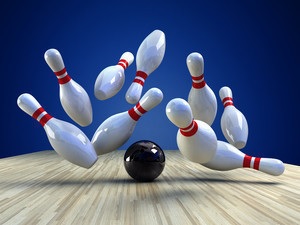 Učenci 3. razredov imajo v petek, 13. 4. 2018 športni dan. Vsebina – spoznavanje novih športov: balinanje, streljanje z zračno puško in kegljanje.Zbor učencev ob 8.20 v matičnih učilnicah kjer bodo pomalicali. Učenci naj bodo primerno oblečeni in obuti. S seboj imajo nahrbtnik v katerem imajo dodatno pijačo in prigrizek ( sadež ali sadno rezino – frutabelo )obvezno čiste superge ali športne copate z gumo in zložljiv dežnik.Dejavnost bomo predvidoma zaključili ob 12.30.Aktiv športa in razredničarke 3. a, 3. b in 3.c.